Please send your completed application form to World Taekwondo by using E-mail account: (registration@worldtaekwondo.org) – The application deadline is November 1, 2019.I hereby submit my application to attend the: 	The 129th International KYORUGI Referee Refresher Course to be conducted by WT. 	The 44th International POOMSAE Referee Refresher Course to be conducted by WT.			Date:				                                   	 	Signature: 	Application for WT IR refresher course (RUS)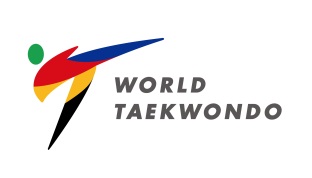 Application for WT IR refresher course (RUS)Application for WT IR refresher course (RUS)PleaseAttach yourPhoto hereNameLast Name: (Family)Name:Name:Date of Birth(MM/DD/YEAR)GenderM(      )  /  F(      )Residence(MNA)(Where you belongs to...)!!NationalityOccupationKyorugiI.R. NumberPoomsaeIR NumberCurrent Dan GradeKukkiwon (    ) Dan &No. Date of issue(MM/DD/YEAR)Mobile NumberE-mailValuableShipping AddressFor International Shipping(English ONLY)For International Shipping(English ONLY)For International Shipping(English ONLY)